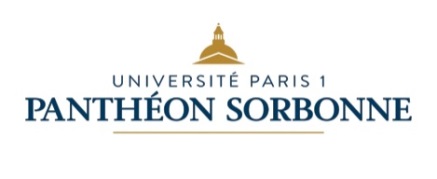 Candidature en LICENCE 3  DESIGN, ARTS, MEDIAS (page 1/2)Questionnaire à remplir et joindre au dossier de candidature NOM : ……………………………………...Prénoms : ……………………………………...1. Comment pouvez-vous définir la relation design, arts et médias ?	2. Quelle est la raison principale qui vous motive pour intégrer cette licence ?	3. Quels artistes, créateurs, écrits, expositions ou œuvres vous motivent pour entreprendre cette Licence ?	4. Quels sont vos projets d’études à court terme ?	5. La poursuite d'étude en Master « Design, arts, médias » est-elle envisagée ? Oui                                        Non                                  Peut-être6. La poursuite d'étude en doctorat et la recherche sont-elles envisagées ?    Oui                                        Non                                  Peut-être7. Quels sont vos objectifs de vie professionnelle à plus ou moins long terme ?	Candidature en LICENCE 3  DESIGN, ARTS, MEDIAS (page 2/2)8. Quels logiciels informatiques pratiquez-vous ? Citez-les et précisez votre niveau de maîtrise en vous donnant une note d’estime sur 20	9. Pratiquez-vous des logiciels libres ? Oui                                NonSi oui lesquels ? ............................................................................................................................10. Pratiquez-vous la programmation et le codage numérique ? Oui            Non11. Avez-vous une attente précise à formuler concernant cette licence ?	12. Pensez-vous suivre vos études en L3  « Design, Arts, Médias » et passer vos EP : > en contrôle continu:  OUI à 100%?, 	si NON, selon quel pourcentage?     … % > en contrôle terminal:  OUI à 100%?,	si NON, selon quel pourcentage?     … % commentaires personnels pour justifier vos réponses …………………………………………………………………………………………………………………………………………………………………………………………………………………………………………………………………………………………………………………………………………………………………………………………………………A :…………………………Date :………………………………Signature :…………………NOM : ……………………………………...Prénoms : ……………………………………...